PEMBELAJARAN MENYUNTING KALIMAT PADA TEKS EKSPOSISI DENGAN MENGGUNAKAN MODEL PEMBELAJARAN DISCOVERY LEARNING PADA SISWA KELAS X SMA NEGERI 1 MAJALAYA TAHUN PELAJARAN 2015/2016Skripsidisusun untuk memenuhi salah satu syarat memperoleh Gelar Sarjana Program Studi Pendidikan Bahasa, Sastra Indonesia dan Daerah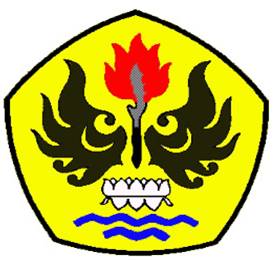 olehDEWI JULAEHANPM 11030102PROGRAM STUDI PENDIDIKAN BAHASA, SASTRA INDONESIA DAN DAERAH FAKULTAS KEGURUAN DAN ILMU PENDIDIKAN UNIVERSITAS PASUNDANBANDUNG2016